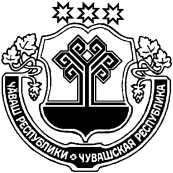 О внесении изменения в Муниципальную  программуРусско-Алгашинского сельского поселения  от 01.03.2019г.№16"Формирование современной городской среды на территории Русско-Алгашинского сельского поселения".В соответствии со статьей 16 Федерального закона от 06.10.2003 г. № 131-ФЗ «Об общих принципах организации местного самоуправления в Российской Федерации», статьей 179 Бюджетного кодекса Российской Федерации. Администрация Русско-Алгашинского сельского поселения Шумерлинского района  п о с т а н о в л я е т:           1. Внести в постановление администрации Русско- Алгашинского сельского поселения Шумерлинского района от 01.03.2019 №16 «Формирование современной городской среды на территории Русско-Алгашинского сельского поселения» изменения.  2. Настоящее  постановление вступает в силу после дня его официального опубликования      3. Контроль за выполнением настоящего постановления возложить на главу Русско-Алгашинского сельского поселения . Глава Русско-Алгашинского сельского поселения                                                                             В.Н.Спиридонов         	                                                 Приложение к постановлению администрации Русско-Алгашинского сельского поселения от 18 .09 .2019 года №64 из м е н е н и я,вносимые в муниципальную программу Русско-Алгашинского сельского поселения    "Формирование современной городской среды на территории Русско-Алгашинского сельского поселения"1.В паспорте муниципальной программы Русско-Алгашинского сельского поселения "Формирование современной городской среды на территории Русско-Алгашинского сельского поселения» общий объем финансирования Муниципальной программы изложить в следующей редакции2. Раздел 3. Обоснование объема финансовых ресурсов, необходимых для реализации муниципальной программы (с расшифровкой по источникам финансирования, по этапам и годам реализации муниципальной программы)изложить в следующей редакцииОбщий объем финансирования за весь период реализации Программы составляет 212,70 тыс.  рублей, в том числе за счет средств федерального бюджета – 0,00  рублей, республиканского бюджета Чувашской Республики - 0,00 рублей, бюджета Русско-Алгашинского сельского поселения  – 212,70 тыс.   рублей, внебюджетных источников - 0,00  рублей. В ходе реализации Программы отдельные мероприятия, объемы и источники финансирования подлежат ежегодной корректировке на основе реальных возможностей федерального, республиканского и местного бюджетов.Ресурсное обеспечение муниципальной программы приведено в Приложении 1 настоящему постановлению.Приложение 1 к настоящему постановлению Внесение изменений в приложение 2
к муниципальной программе "Формирование современной городской среды на территории Русско-Алгашинскогосельского поселения»Ресурсное обеспечение
муниципальной программы «Формирование современной городской среды на территории Русско-Алгашинского сельского поселения» за счет всех источников финансирования  3. В приложение 3 к муниципальной программе Русско-Алгашинского сельского поселения «Формирование современной городской среды на территории Русско-Алгашинского сельского поселения» внести следующие изменения: в  паспорте
подпрограммы "Благоустройство дворовых и общественных территорий" объемы финансирования подпрограммы с разбивкой по годам реализации программы изложить в следующей редакции	4. В раздел 4. Обоснование объема финансовых ресурсов, необходимых для реализации подпрограммы (с расшифровкой по источникам финансирования, по этапам и годам реализации подпрограммы) внести следующие изменения  Общий объем финансирования за весь период реализации подпрограммы составляет 212,70 тыс. рублей, в том числе за счет средств бюджета Русско-Алгашинского сельского поселения – 212,70 тыс  рублей, внебюджетных источников - 0,00 тыс. рублей.В ходе реализации подпрограммы отдельные мероприятия, объемы и источники финансирования подлежат ежегодной корректировке на основе реальных возможностей местного бюджетов.5. Приложение №  1 к подпрограмме «Благоустройство дворовых и общественных территорий» изложить в новой редакции согласно приложению № 2 к изменениям в Муниципальную программу.Приложение 2 к настоящему постановлению Внесение изменений в приложение 1к подпрограмме «Благоустройство дворовых и общественных территорий» муниципальной программы"Формирование современной городской средына территории Русско-Алгашинского сельского поселения»Ресурсное обеспечение
подпрограммы «Благоустройство дворовых и общественных территорий» муниципальной программы «Формирование современной городской среды на территории Русско-Алгашинского сельского поселения» за счет всех источников финансированияЧĂВАШ  РЕСПУБЛИКИÇĚМĚРЛЕ РАЙОНĚЧУВАШСКАЯ РЕСПУБЛИКА ШУМЕРЛИНСКИЙ  РАЙОН  ВЫРĂС УЛХАШ ЯЛ ПОСЕЛЕНИЙĚН ПУÇЛĂХĚ ЙЫШĂНУ«18»сентября 2019  № 64Вырăс Улхаш салиАДМИНИСТРАЦИЯ РУССКО-АЛГАШИНСКОГО СЕЛЬСКОГО ПОСЕЛЕНИЯ ПОСТАНОВЛЕНИЕ«18»сентября 2019  №64 село Русские АлгашиОбъем средств бюджета  Русско-Алгашинского сельского поселения на              финансирование муниципальной программы и прогнозная оценка привлекаемых  на реализацию ее целей средств федерального бюджета, республиканского бюджета Чувашской Республики, внебюджетных источников                                                  общий объем финансирования Муниципальной программы составит 212,7 тыс рублей, в том числе по годам:2019 год – 212,7тыс руб.2020 год – 9960,01оставит 665245,13к, погртого, сарая бревенчатого,рольевича                                         В.Г. Шуг 0,00 тыс. руб.2021 год –  0,00  тыс. руб.2022 год –  0,00  тыс. руб.2023 год –  0,00  тыс. руб;2024 год –  0,00 тыс. руб;2025 год – 0,00 тыс. руб;2026-2030 годы -0 тыс. руб2031-2036 годы – 0тыс.рубсредства федерального бюджета – 0 тыс. рублей , в том числе:2019 год – 0,00 тыс. рублей;2020 год - 0,00 тыс. рублей;2021 год - 0,00  тыс. рублей;2022 год - 0,00  тыс. рублей;2023 год - 0,00  тыс. рублей;2024 год -0,00  тыс .рублей;2025 год -0,00 тыс. рублей2026-2030 годы – 0,00тыс. рублей2031-3035 года – 0,00 тыс. рублейсредства республиканского бюджета – 0 тыс. рублей , в том числе:2019 год – 0,00  рублей;2020 год - 0,00  рублей;2021 год - 0,00  рублей;2022 год - 0,00  рублей;2023 год - 0,00  рублей;2024 год -0,00  рублей;2025 год -0,00 рублей2026-2030 годы – 0,00 рублей2031-3035 года – 0,00 рублейсредства бюджета Русско-Алгашинского сельского поселения –  212,70 тыс. рублей, в том числе по годам:2019 год –212,70 тыс. рублей;2020 год – 9960,01оставит 665245,13к, погртого, сарая бревенчатого,рольевича                                         В.Г. Шуг 0,00 тыс. рублей ;2021 год –  0,00 тыс. рублей;2022 год –  0,00 тыс.  рублей;2023 год –  0,00 тыс.  рублей;2024 год –  0,00  тыс. рублей;2025 год – 0,00 тыс. рублей;2026-2030 годы -0 тыс. рублей2031-2036 годы – 0 тыс. рублейсредства внебюджетных источников – – 0,0 тыс.  рублей , в том числе:2019 год – 0,00 тыс. рублей;2020 год - 0,00 тыс.  рублей;2021 год - 0,00 тыс.  рублей;2022 год - 0,00 тыс.  рублей;2023 год - 0,00  тыс. рублей;2024 год -0,00 тыс.  рублей;2025 год -0,00 тыс. рублей2026-2030 годы – 0,00 тыс. рублей2031-3035 года – 0,00 тыс. рублей.Объемы и источники финансирования муниципальной программы уточняются при формировании местного бюджета Русско-Алгашинского сельского поселения Шумерлинского района Чувашской Республики на очередной финансовый год и плановый периодНаименование муниципальной программы (основного мероприятия, мероприятия)Код бюджетной классификацииКод бюджетной классификацииКод бюджетной классификацииКод бюджетной классификацииИсточники финансирования        тыс. рублей        тыс. рублей        тыс. рублей        тыс. рублей        тыс. рублей        тыс. рублейНаименование муниципальной программы (основного мероприятия, мероприятия)ГРБСРзПрЦСРВРИсточники финансирования2019202020212022202320242024202520252026-20302026-20302031-20362031-2036Программа «Формирование современной городской среды на территории Русско-Алгашинского сельского поселения»9930503А500000000хВсего212,70,00,00,00,00,00,00,00,00,00,00,000,00Программа «Формирование современной городской среды на территории Русско-Алгашинского сельского поселения»ххххфедеральный бюджет0,000,000,000,000,000,000,000,000,000,000,000,000,00Программа «Формирование современной городской среды на территории Русско-Алгашинского сельского поселения»ххххреспубликанский бюджет Чувашской Республики0,000,000,000,000,000,000,000,000,000,000,000,000,00Программа «Формирование современной городской среды на территории Русско-Алгашинского сельского поселения»ххххбюджет Русско-Алгашинского сельского поселения212,70,00,00,00,00,00,00,00,00,00,00,000,00Программа «Формирование современной городской среды на территории Русско-Алгашинского сельского поселения»ххххвнебюджетные источники0,000,000,000,000,000,000,000,000,000,000,000,000,009930503А510000000хВсего212,70,00,00,00,00,00,00,00,00,00,00,000,00Подпрограмма  «Благоустройство дворовых и общественных территорий»ххххфедеральный бюджет0,000,000,000,000,000,000,000,000,000,000,000,000,00Подпрограмма  «Благоустройство дворовых и общественных территорий»ххххреспубликанский бюджет Чувашской Республики0,000,000,000,000,000,000,000,000,000,000,000,000,00Подпрограмма  «Благоустройство дворовых и общественных территорий»ххххбюджет Русско-Алгашинского сельского поселения212,70,00,00,00,00,00,00,00,00,00,00,000,00Подпрограмма  «Благоустройство дворовых и общественных территорий»ххххвнебюджетные источники0,000,000,000,000,000,000,000,000,000,000,000,000,00Подпрограмма  «Благоустройство дворовых и общественных территорий»ххххВсего212,70,00,00,00,00,00,00,00,00,00,00,000,00Основное мероприятие«Содействие благоустройству населенных пунктов  Чувашской Республики»9930503А510200000хфедеральный бюджет0,000,000,000,000,000,000,000,000,000,000,000,000,00Основное мероприятие«Содействие благоустройству населенных пунктов  Чувашской Республики»ххххреспубликанский бюджет Чувашской Республики0,000,000,000,000,000,000,000,000,000,000,000,000,00Основное мероприятие«Содействие благоустройству населенных пунктов  Чувашской Республики»ххххбюджет  района0,000,000,000,000,000,000,000,000,000,000,000,000,00Основное мероприятие«Содействие благоустройству населенных пунктов  Чувашской Республики»ххххбюджет Русско-Алгашинского сельского поселения212,70,00,00,00,00,00,00,00,00,00,00,000,00Основное мероприятие«Содействие благоустройству населенных пунктов  Чувашской Республики»ххххвнебюджетные источники0,000,000,000,000,000,000,000,000,000,000,000,000,00Основное мероприятие«Содействие благоустройству населенных пунктов  Чувашской Республики»ххххобщий объем финансирования Муниципальной программы составит 212,7 тыс. рублей, в том числе по годам:2019 год – 212,70 тыс. рублей;2020 год – 9960,01оставит 665245,13к, погртого, сарая бревенчатого,рольевича                                         В.Г. Шуг 0,00 тыс. рублей ;2021 год –  0,00 тыс. рублей;2022 год –  0,00  тыс. рублей;2023 год –  0,00 тыс. рублей;2024 год –  0,00  тыс. рублей;2025 год – 0,00 тыс. рублей;2026-2030 годы -0 рублей2031-2036 годы – 0 тыс. рублейсредства федерального бюджета – 0  рублей , в том числе:2019 год – 0,00 тыс. рублей;2020 год - 0,00 тыс. рублей;2021 год - 0,00  тыс. рублей;2022 год - 0,00 тыс. рублей;2023 год - 0,00  тыс. рублей;2024 год -0,00 тыс. рублей;2025 год -0,00 тыс.  рублей2026-2030 годы – 0,00 рублей2031-3035 года – 0,00 тыс. рублейсредства республиканского бюджета – 0  тыс. рублей , в том числе:2019 год – 0,00  тыс. рублей;2020 год - 0,00 тыс. рублей;2021 год - 0,00 тыс. рублей;2022 год - 0,00  тыс. рублей;2023 год - 0,00 тыс. рублей;2024 год -0,00 тыс. рублей;2025 год -0,00 тыс.  рублей2026-2030 годы – 0,00 тыс. рублей2031-3035 года – 0,00 тыс. рублейсредства бюджета Русско-Алгашинского сельского поселения –  212,70 тыс. рублей, в том числе по годам:2019 год – 212,70 тыс. рублей ;2020 год – 9960,01оставит 665245,13к, погртого, сарая бревенчатого,рольевича                                         В.Г. Шуг 0,00 тыс. рублей;2021 год –  0,00 тыс. рублей;2022 год –  0,00 тыс.  рублей;2023 год –  0,00 тыс. рублей;2024 год –  0,00 тыс. рублей;2025 год – 0,00 тыс. рублей;2026-2030 годы -0 рублей2031-2036 годы – 0 тыс. рублейсредства внебюджетных источников – – 0  тыс. рублей , в том числе:2019 год – 0,00 тыс. рублей;2020 год - 0,00  тыс. рублей;2021 год - 0,00  тыс. рублей;2022 год - 0,00 тыс. рублей;2023 год - 0,00 тыс. рублей;2024 год -0,00  тыс. рублей;2025 год -0,00 тыс. рублей2026-2030 годы – 0,00 тыс.  рублей2031-3035 года – 0,00 тыс. рублей.Объемы и источники финансирования муниципальной программы уточняются при формировании бюджета Русско-Алгашинского сельского поселения Шумерлинского района Чувашской Республики на очередной финансовый год и плановый периодОжидаемые результаты реализации подпрограммысоздать безопасную и комфортную среду проживания и жизнедеятельности населения Русско-Алгашинского сельского поселенияНаименование муниципальной программы (основного мероприятия, мероприятия)Код бюджетной классификацииКод бюджетной классификацииКод бюджетной классификацииКод бюджетной классификацииИсточники финансированияИсточники финансированияРасходы по годам, тыс. рублейРасходы по годам, тыс. рублейРасходы по годам, тыс. рублейРасходы по годам, тыс. рублейРасходы по годам, тыс. рублейРасходы по годам, тыс. рублейРасходы по годам, тыс. рублейРасходы по годам, тыс. рублейРасходы по годам, тыс. рублейНаименование муниципальной программы (основного мероприятия, мероприятия)ГРБСРзПрЦСРВРИсточники финансированияИсточники финансирования20192020202120222023202420252026-20302031-20359930503А510000000хВсегоВсего212,70,00,00,00,00,00,00,00,0Подпрограмма  Благоустройство дворовых и общественных территорий "ххххфедеральный бюджетфедеральный бюджет0,000,000,000,000,000,000,000,000,00Подпрограмма  Благоустройство дворовых и общественных территорий "ххххреспубликанский бюджет Чувашской Республикиреспубликанский бюджет Чувашской Республики0,000,000,000,000,000,000,000,000,00Подпрограмма  Благоустройство дворовых и общественных территорий "ххххБюджет Русско-Алгашинского сельского поселенияБюджет Русско-Алгашинского сельского поселения212,70,00,00,00,00,00,00,00,0Подпрограмма  Благоустройство дворовых и общественных территорий "ххххвнебюджетные источникивнебюджетные источники0,000,000,000,000,000,000,000,000,00Цель: создание условий для системного повышения качества и комфорта городской среды на всей территории Русско-Алгашинского сельского поселения Шумерлинского района Чувашской Республики путем реализации в период 2019-2035 годов комплекса мероприятий по благоустройству территорийЦель: создание условий для системного повышения качества и комфорта городской среды на всей территории Русско-Алгашинского сельского поселения Шумерлинского района Чувашской Республики путем реализации в период 2019-2035 годов комплекса мероприятий по благоустройству территорийЦель: создание условий для системного повышения качества и комфорта городской среды на всей территории Русско-Алгашинского сельского поселения Шумерлинского района Чувашской Республики путем реализации в период 2019-2035 годов комплекса мероприятий по благоустройству территорийЦель: создание условий для системного повышения качества и комфорта городской среды на всей территории Русско-Алгашинского сельского поселения Шумерлинского района Чувашской Республики путем реализации в период 2019-2035 годов комплекса мероприятий по благоустройству территорийЦель: создание условий для системного повышения качества и комфорта городской среды на всей территории Русско-Алгашинского сельского поселения Шумерлинского района Чувашской Республики путем реализации в период 2019-2035 годов комплекса мероприятий по благоустройству территорийЦель: создание условий для системного повышения качества и комфорта городской среды на всей территории Русско-Алгашинского сельского поселения Шумерлинского района Чувашской Республики путем реализации в период 2019-2035 годов комплекса мероприятий по благоустройству территорийЦель: создание условий для системного повышения качества и комфорта городской среды на всей территории Русско-Алгашинского сельского поселения Шумерлинского района Чувашской Республики путем реализации в период 2019-2035 годов комплекса мероприятий по благоустройству территорийЦель: создание условий для системного повышения качества и комфорта городской среды на всей территории Русско-Алгашинского сельского поселения Шумерлинского района Чувашской Республики путем реализации в период 2019-2035 годов комплекса мероприятий по благоустройству территорийЦель: создание условий для системного повышения качества и комфорта городской среды на всей территории Русско-Алгашинского сельского поселения Шумерлинского района Чувашской Республики путем реализации в период 2019-2035 годов комплекса мероприятий по благоустройству территорийЦель: создание условий для системного повышения качества и комфорта городской среды на всей территории Русско-Алгашинского сельского поселения Шумерлинского района Чувашской Республики путем реализации в период 2019-2035 годов комплекса мероприятий по благоустройству территорийЦель: создание условий для системного повышения качества и комфорта городской среды на всей территории Русско-Алгашинского сельского поселения Шумерлинского района Чувашской Республики путем реализации в период 2019-2035 годов комплекса мероприятий по благоустройству территорийЦель: создание условий для системного повышения качества и комфорта городской среды на всей территории Русско-Алгашинского сельского поселения Шумерлинского района Чувашской Республики путем реализации в период 2019-2035 годов комплекса мероприятий по благоустройству территорийЦель: создание условий для системного повышения качества и комфорта городской среды на всей территории Русско-Алгашинского сельского поселения Шумерлинского района Чувашской Республики путем реализации в период 2019-2035 годов комплекса мероприятий по благоустройству территорийЦель: создание условий для системного повышения качества и комфорта городской среды на всей территории Русско-Алгашинского сельского поселения Шумерлинского района Чувашской Республики путем реализации в период 2019-2035 годов комплекса мероприятий по благоустройству территорийЦель: создание условий для системного повышения качества и комфорта городской среды на всей территории Русско-Алгашинского сельского поселения Шумерлинского района Чувашской Республики путем реализации в период 2019-2035 годов комплекса мероприятий по благоустройству территорийЦель: создание условий для системного повышения качества и комфорта городской среды на всей территории Русско-Алгашинского сельского поселения Шумерлинского района Чувашской Республики путем реализации в период 2019-2035 годов комплекса мероприятий по благоустройству территорийОсновное мероприятие«Содействие благоустройству населенных пунктов Чувашской Республики»9930503А510200000ххВсего212,70,00,00,00,00,00,00,00,0Основное мероприятие«Содействие благоустройству населенных пунктов Чувашской Республики»хххххфедеральный бюджет0,000,000,000,000,000,000,000,000,00Основное мероприятие«Содействие благоустройству населенных пунктов Чувашской Республики»хххххреспубликанский бюджет Чувашской Республики0,000,000,000,000,000,000,000,000,00Основное мероприятие«Содействие благоустройству населенных пунктов Чувашской Республики»хххххбюджет Русско-Алгашинского сельского поселения 212,70,00,00,00,00,00,00,00,0Основное мероприятие«Содействие благоустройству населенных пунктов Чувашской Республики»хххххвнебюджетные источники0,000,000,000,000,000,000,000,000,00Целевой индикатор и показатель муниципальной программы, подпрограммы, увязанные с основным мероприятием 1.Перевод сети уличного освещения на приборы учета, %Перевод сети уличного освещения на приборы учета, %Перевод сети уличного освещения на приборы учета, %Перевод сети уличного освещения на приборы учета, %Перевод сети уличного освещения на приборы учета, %Перевод сети уличного освещения на приборы учета, %9599100100100100100100100Целевой индикатор и показатель муниципальной программы, подпрограммы, увязанные с основным мероприятием 1.количество реализованных на территории Русско-Алгашинского сельского поселения Шумерлинского района Чувашской Республики проектов по благоустройству, к-воколичество реализованных на территории Русско-Алгашинского сельского поселения Шумерлинского района Чувашской Республики проектов по благоустройству, к-воколичество реализованных на территории Русско-Алгашинского сельского поселения Шумерлинского района Чувашской Республики проектов по благоустройству, к-воколичество реализованных на территории Русско-Алгашинского сельского поселения Шумерлинского района Чувашской Республики проектов по благоустройству, к-воколичество реализованных на территории Русско-Алгашинского сельского поселения Шумерлинского района Чувашской Республики проектов по благоустройству, к-воколичество реализованных на территории Русско-Алгашинского сельского поселения Шумерлинского района Чувашской Республики проектов по благоустройству, к-во111111155Целевой индикатор и показатель муниципальной программы, подпрограммы, увязанные с основным мероприятием 1.Охват централизованным сбором и вывозом ТБО населенных пунктов, %Охват централизованным сбором и вывозом ТБО населенных пунктов, %Охват централизованным сбором и вывозом ТБО населенных пунктов, %Охват централизованным сбором и вывозом ТБО населенных пунктов, %Охват централизованным сбором и вывозом ТБО населенных пунктов, %Охват централизованным сбором и вывозом ТБО населенных пунктов, %100100100100100100100100100Мероприятие 1Уличное освещениехххххВсего160,00,00,00,00,0000,00,00,0Мероприятие 1Уличное освещениехххххфедеральный бюджет0,000,000,000,000,000,000,000,000,00Мероприятие 1Уличное освещениехххххреспубликанский бюджет Чувашской Республики0,000,000,000,000,000,000,000,000,00Мероприятие 1Уличное освещение9930503А510277400200200бюджет Русско-Алгашинского сельского поселения160,00,00,00,00,0000,00,00,0Мероприятие 1Уличное освещениехххххвнебюджетные источники0,000,000,000,000,000,000,000,000,00Мероприятие 2Реализация мероприятий по благоустройству территориихххххВсего52,70,000,000,000,000,000,000,000,00Мероприятие 2Реализация мероприятий по благоустройству территориихххххфедеральный бюджет0,000,000,000,000,000,000,000,000,00Мероприятие 2Реализация мероприятий по благоустройству территориихххххреспубликанский бюджет Чувашской Республики0,000,000,000,000,000,000,000,000,00Мероприятие 2Реализация мероприятий по благоустройству территории9930503А510277420200200Бюджет Русско-Алгашинского сельского поселения52,70,000,000,000,000,000,000,000,00Мероприятие 2Реализация мероприятий по благоустройству территориихххххвнебюджетные источники0,000,000,000,000,000,000,000,000,00